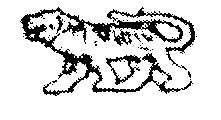 АДМИНИСТРАЦИЯ  ГРИГОРЬЕВСКОГО  СЕЛЬСКОГО  ПОСЕЛЕНИЯМИХАЙЛОВСКОГО  МУНИЦИПАЛЬНОГО   РАЙОНАПРИМОРСКОГО  КРАЯПОСТАНОВЛЕНИЕ28 марта  2017 г.                              с. Григорьевка                                                      № 21Об утверждении перечня должностных лицадминистрации Григорьевского сельского поселения, уполномоченных составлять протоколы об административных правонарушенияхВ соответствии главой 12 Закона Приморского края от 05.03.2007 г. № 44 КЗ «Об административных правонарушениях в Приморском крае» (с изменениями и дополнениями от 9 августа 2007 г., 15 февраля, 13 мая, 25 сентября, 3, 22 декабря 2008 г., 6 февраля, 10 марта, 6, 28 июля, 4 декабря 2009 г., 25 октября 2010 г., 27 апреля, 12 августа 2011 г., 7 июня, 8 октября, 20 декабря 2012 г., 14 марта, 8 августа, 30 декабря 2013 г., 5 марта, 3 июня, 5 августа, 29 сентября, 7 ноября 2014 г.), администрация Григорьевского сельского поселения ПОСТАНОВЛЯЕТ:Утвердить перечень должностных лиц  администрации Григорьевского сельского поселения, уполномоченных  составлять протоколы об административных правонарушениях на территории Григорьевского сельского поселения согласно приложению к настоящему постановлению.Признать утратившим силу постановление администрации Григорьевского сельского поселения от 20.01.2015 № 04  «Об утверждении перечня должностных лиц, уполномоченных составлять протоколы об административных правонарушениях».Настоящее постановление подлежит обнародованию.Контроль за исполнением настоящего постановления оставляю  за собой.Глава Григорьевского сельского поселения,глава администрации поселения                                                                           А.С. ДрёминПРИЛОЖЕНИЕк постановлению  главыГригорьевского сельского поселенияот  28.03.2017 г.  №  21Перечень должностных лиц  администрации Григорьевского сельского поселения,уполномоченных составлять протоколы об административных правонарушениях на территории Григорьевского сельского поселения№п/пНаименование должности лица уполномоченного составлять протоколы об административных правонарушенияхПеречень статей Закона Приморского края от 05.03.2007 г. № 44 КЗ «Об административных правонарушениях в Приморском крае»:1специалист-делопроизводитель1)  В части нарушения в сфере жилищно-коммунального хозяйства  (в области благоустройства (гл. 7)):1.1)  нарушение норм и правил содержания зданий, кроме жилых домов, ограждений, сооружений, водоемов и элементов оборудования объектов благоустройства (ст. 7.1.);1.2)   нарушение правил содержания и эксплуатации устройств наружного освещения (ст. 7.2.);1.3)   непринятие мер по установке на фасадах зданий и жилых домов номерных знаков и названий улиц (ст. 7.4.);1.4)   непринятие собственниками, владельцами, арендаторами зданий и сооружений, кроме частных жилых домов, мер по очистке крыш от снега и льда на карнизах, крышах и водостоках (ст. 714.);1.5)   невосстановление благоустройства после производства работ     (ст. 7.16.);1.6)   организация размещения афиш, объявлений и их размещение в неустановленных местах (ст. 7.17.);1.7)   нарушение иных норм и правил в сфере благоустройства, установленных муниципальными нормативными правовыми актами  (ст. 7.21.);1.8)   непринятие мер по устранению течи водопроводной или тепловой сети, содержание в неисправном состоянии колодцев (ч. 2 ст. 7.22.);1.9)   незаконное размещение объектов (ст. 7.23.);1.10)   организация несанкционированной свалки отходов  (ст. 7.24.);1.11)   сброс или сжигание мусора, иных отходов производства и потребления вне специально отведенных для этого мест (ст. 7.25.).2)  В части нарушения в области сельского хозяйства (в области охраны окружающей среды и природопользования (гл. 4)):2.1)   уничтожение редких и находящихся под угрозой исчезновения видов животных или растений, занесенных в Красную книгу Приморского края (ст. 4.2.).3)  В  части нарушения в области геральдики и наград (правонарушений против порядка управления, а также посягающие на институты государственной власти и местного самоуправления          (гл. 11)):3.1)   незаконные действия по отношению к символам Приморского края (ст. 11.4.);3.2)   незаконные действия по отношению к символам муниципального образования (ст. 11.5.);3.3)   незаконное изготовление, использование (ношение) наград, знаков почетных званий Приморского края и атрибутов к ним (ст. 11.6.);4)  в части нарушения в сфере торговли, общественного питания и бытового обслуживания (в области благоустройства      (гл. 7):4.1)   незаконное размещение временных объектов, предназначенных для торговли либо бытового обслуживания населения, контейнеров, гаражей, строительной и дорожной техники, складских помещений, стоянок автомобильного транспорта в неустановленных местах и (или) без соответствующих разрешений (ст. 7.23.).